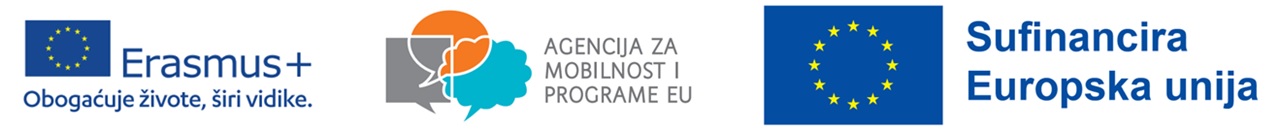 Erasmus+ projekt 2023-1-HR01-KA121-VET-000123740Školska godina 2023./2024.Kriteriji za odabir učenika i bodovanje za mobilnost (stručnu praksu) u Portugalu u trajanju od 14 dana u veljači 2024.godine.NEGATIVNI BODOVIBROJ POZITIVNIH BODOVA - BROJ NEGATIVNIH BODOVA = BODOVI UČENIKA1Za učenike koji ne uče engleski kao obvezan strani jezik će biti organizirano testiranje iz engleskog jezika u školi po objavi natječaja.Prosječna ocjena svih strukovnih predmeta iz prethodnog razreda se računa tako da se zbrajaju zaključne ocjene iz 2. ili 3. razreda sljedećih stručnih premeta i dijele se s brojem predmeta. Stručni predmeti iz kojih se računa prosječna ocjena za kriterij Poznavanje i razumijevanje struke.KRITERIJIBODOVINAPOMENAOPĆI USPJEH(zadnjeg završenog razreda, dokazuje se kopijom svjedodžbe, prosjek zaokružen na dvije decimale)5raspon prosjeka od 3,00 do 5,00, bodovi odražavaju prosjek na dvije decimaleVLADANJE(zadnjeg završenog razreda, dokazuje se kopijom svjedodžbe )5loše - ne može sudjelovatidobro - 3 bodauzorno - 5 bodovaPOZNAVANJE I RAZUMIJEVANJESTRUKE(prosječna ocjena svih strukovnih predmeta izprethodnog razreda zaokružena na dvije decimale, dokazuje se kopijom svjedodžbe)5raspon prosjeka od 3,00 do 5,00, bodovi odražavaju prosjek na dvije decimaleZNANJE ENGLESKOG1 JEZIKA(ocjena zadnjeg završenog razreda, dokazuje se kopijom svjedodžbe)5ocjena dovoljan 2 bodaocjena dobar 3 bodaocjena vrlo dobar 4 bodaocjena odličan 5 bodovaSUDJELOVANJE NA NATJECANJIMA NA ŽUPANIJSKOJ /MEĐUŽUPANIJSKOJ ILI DRŽAVNOJ RAZINI, MEĐUNARODNA NATJECANJA, SMOTRE RADOVA(priložiti uvjerenje /dokaz/link na rezultate, boduje se najviša razina natjecanja)5Državna razina:1. mjesto - 5 bodova2. i 3. mjesto - 4 bodasudjelovanje (bilo koje mjesto) - 3 bodaŽupanijska/međužupanijska razina:1. mjesto - 3 boda2. i 3. mjesto - 2 bodasudjelovanje (bilo koje mjesto) - 1 bodJEDNAKE MOGUĆNOSTI ZA SVE(poticanje učenika s manje mogućnosti, priložiti dokaze u vidu potvrde, rješenja, uvjerenja o prebivalištu i sl., osim za prepreke vezane za obrazovne poteškoće za koje postojivaljana dokumentacija u školi)5Svaka prepreka nosi 1 bod:obrazovne poteškoće - teškoće u učenjuekonomske prepreke - ovisnost o sustavu socijalne skrbizdravstveni problemi - kronične zdravstvene poteškoćesocijalne prepreke - samohrani roditelji, mnogobrojna obiteljgeografski prepreke - učenici koji žive izvan grada ZagrebaKVIZ DANI ERASMUSA 2023.1prva 3 učenika koja su točno riješila cijeli kviz - 1 bodMOTIVACIJSKO PISMO-obavezno, ne boduje seEUROPASS ŽIVOTOPIS-obavezno, ne boduje seKRITERIJIBODOVINAPOMENAPEDAGOŠKE MJERE(u tekućoj školskoj godini - e-dnevnik, dosje učenika)-3opomena - 1 negativan bodukor - 3 negativna bodaopomena pred isključenje -učenik/ca ne može sudjelovatiNeopravdani izostanci (zbroj izostanaka iz prethodnog razreda i iz tekuće školske godine, temelji se na svjedodžbi prethodnog razreda i evidenciji iz e-dnevnika)-53-6 sati - 1 negativan bod7-10 sati - 2 negativna boda11-14 sati - 3 negativna boda15-18 sati - 4 negativna boda19-22 sata - 5 negativnihbodovaučenici s više od 22neopravdana izostanka nemogu sudjelovatiTehničar za računalstvo(3. razred)Tehničar za telekomunikacije(3. razred)Tehničar za poštanske i financijske usluge(3. razred)Uvod u baze podatakaOsnove elektrotehnikePoštanski prometOsnove računalaMjerenja u elektrotehniciOsnove prijevoza i prijenosaPraktične osnove računalstvaElektronički materijali i komponenteExpress uslugeAlgoritmi i programiranjeInformacije i komunikacijeTehnologija informacijsko komunikacijskog prometaUvod u elektronikuRadioničke vježbeNovčano poslovanje u poštiDigitalna logikaInformacijske tehnologije u poslovanjuUvod u računalne mrežePraktična nastavaTehničar za računalstvo(4. razred)Tehničar za telekomunikacije(4. razred)Tehničar za poštanske i financijske usluge(4. razred)Građa računalaElektronički sklopoviTehnologija poštanskog prometaOperacijski sustaviDigitalna elektronikaKomunikacijske mrežeRačunalne mrežeTelekomunikacijske mrežeNovčano poslovanje u poštiMikroupravljačiPsihološke osnove komunikacijaTrgovinsko poslovanje u poštiDizajn baza podatakaInformacijski sustaviInformacijske tehnologije u poštanskom ureduSkriptni jezici i web programiranjeRadioničke vježbePraktična nastavaPrimijenjena matematikaOdašiljači i mrežeOsnove HI TECH marketingaNapredno i objektno programiranjeInteligentni transportni sustaviProgramiranje mobilnih uređaja